Значение пальчиковых игр и упражнений для развития дошкольников 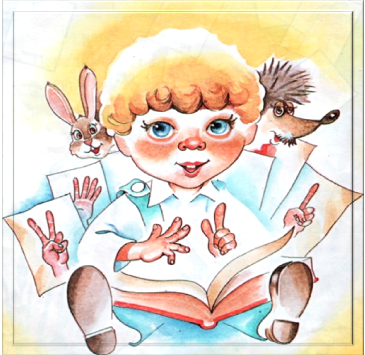 Уровень развития речи находится в прямой зависимости от степени сформированности тонких движений пальцев рук. Речь дошкольника совершенствуется под влиянием кинетических импульсов от рук, точнее, от пальцев. Обычно ребенок, имеющий высокий уровень развития мелкой моторики, умеет логически рассуждать, у него достаточно развиты память, внимание, связная речь. Что дает пальчиковая гимнастика детям? Способствует овладению навыками мелкой моторики. Помогает развивать речь. Повышает работоспособность коры головного мозга. Развивает у ребенка психические процессы: мышление, внимание, память, воображение. Снимает тревожность. Умелыми пальчики становятся не сразу. Поэтому игры, упражнения, пальчиковые разминки необходимо проводить ежедневно, в детском саду и дома, во дворе, во время выездов на природу. Во время занятий учитывайте индивидуальные особенности вашего ребенка, его возраст, настроение, желания и возможности. Первые неудачи могут вызвать разочарование и даже раздражение. Нужно заботиться о том, чтобы деятельность ребенка была успешной, - это будет подкреплять его интерес к играм и занятиям. Приступив к занятиям, не забывайте, что вы - самый родной и близкий человек для вашего ребенка, и чувство эмоциональной защищенности не должно покидать вашего малыша ни на миг. ПАЛЬЧИКОВЫЕ ИГРЫ (по методике Екатерины Железновой) Источник: сайт  doshvozrast.ru › igra › igradidakt09Паучок Паучок ходил по ветке, 
А за ним ходили детки. Дождик с неба вдруг полил, 
Паучков на землю смыл. 
Солнце стало пригревать, 
Паучок ползёт опять, 
А за ним ползут все детки, 
Чтобы погулять на ветке. Руки скрещены; пальцы каждой руки «бегут» по предплечью, а затем по плечу другой руки. 
Кисти свободно опущены, выполняем стряхивающее движение (дождик). 
Хлопок ладонями по столу/коленям. 
Ладони боковыми сторонами прижаты друг к другу, пальцы растопырены, качаем руками (солнышко светит) 
Действия аналогичны первоначальным 
«Паучки» ползают на голове. Пчёлки Домик маленький на ёлке, 
Дом для пчёл, а где же пчёлки? 
Надо в дом постучать, 
Раз, два, три, четыре, пять. 
Я стучу, стучу по ёлке, 
Где же, где же эти пчёлки? 
Стали вдруг вылетать: 
Раз, два, три, четыре, пять! Одна из рук стоит на столе, опираясь на локоть, пальцы растопырены (ёлка) На второй руке пальцы смыкаются в кольцо (улей). «Улей» прижат к «ёлке» Ребенок заглядывают в «улей». 
Сжимаем кулачки. Стучим кулаками друг о друга, чередуя руки. 
Разводим руками, растопыриваем пальцы и шевелим ими (пчёлки летают). Червячки Раз, два, три, четыре, пять, 
Червячки пошли гулять. 
Раз, два, три, четыре, пять, 
Червячки пошли гулять. 
Вдруг ворона подбегает, 
Головой она кивает, 
Каркает: «Вот и обед!» 
Глядь — а червячков уж нет! Ладони лежат на коленях или на столе. Пальцы, сгибая, подтягиваем к себе ладонь (движение ползущей гусеницы), идем по столу указательным и средним пальцами (остальные пальцы поджаты к ладони). 
Складываем пальцы щепоткой, качаем ими вверх и вниз. 
Раскрываем ладонь, отводя большой палец вниз, а остальные вверх. 
Сжимаем кулачки, прижимая их к груди Пять утят Пять утят плывут вперёд, 
На берегу их мама ждёт, 
Но только четверо утят 
Вернулись к мамочке назад. 
Четверо утят плывут... 
Трое утят плывут... 
Двое утят плывут... 
Вот один плывёт вперёд, 
На берегу его мама ждёт, 
И сразу пятеро утят 
Вернулись к мамочке назад. Одна из рук — «мама утка» — стоит на столе, опираясь на локоть. Пальцы сложены щепоткой. Вторая рука — утята. Выполняем волнообразные движения по направлению к «утке». Количество разогнутых пальцев соответствует количеству утят (постепенно пальцы загибаются). 
На слова «На берегу их мама ждёт» «киваем» кистью руки («мамой-уткой»). 